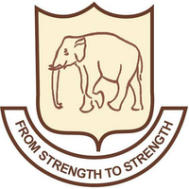 Welham Boys’ School Model United Nations, 2022 Thursday, August 4 – Saturday, August 6, 2022INDEMNITY FORM (W2)I, ________________________ , the Principal of _____________________ (School Name), give consent for my school delegation comprising _________ members (number of  delegates) to participate in WELMUN’22 to be held from Thursday, August 4 – Saturday , August 6 , 2022.The event may be published on the internet or in print media by Welham Boys’ School. I grant rights to Welham Boys’ School to video-record the meeting sessions which involve my  students and use the photographs and the videos as per their discretion. I understand that no participating school is permitted to publish any video recording taken during the conference sessions without consent from Welham Boys’ School. I understand that my students will be travelling in hired vehicles (buses/taxis) from certified agencies. I also understand Welham Boys’ School will suggest suitable accommodation for my delegation’s stay during the conference. I hereby agree to adhere to the registration guidelines mentioned in the invitation letter. I also agree that students shall adhere to the code of conduct and all the conference policies and rules, failing which I shall have no objections if a student is suspended from the conference. I understand that I shall not hold Welham Boys’ School responsible, in any manner whatsoever, for any untoward incident that may occur during the participation. Digital Signature of the Principal:                                                          School Seal: Date: